PAGE 1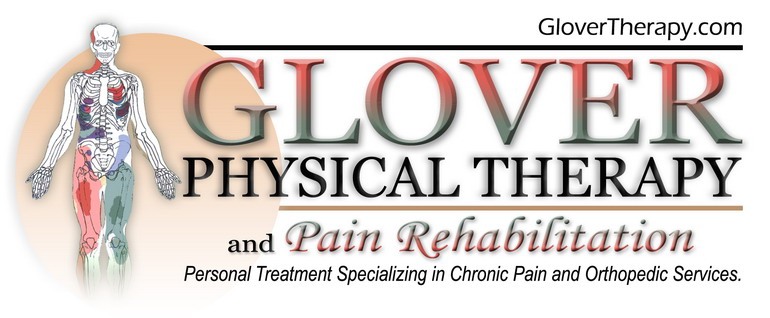 3620 Harlem Rd, Ste 2 * Cheektowaga, NY 14215 * Phone: 716-446-9500 * Fax: 716-446-9501PHYSICAL THERAPY INITIAL EVALUATIONPatient Name:	_______________________________	Date of Evaluation:   _______________Address:		_______________________________			      (Today’s date)City/ST/Zip:	_______________________________	Referring Physician: ________________________________________	Phone #’s:	Home:__________________________ 	Address:		   ________________________________________		Other: __________________________			   ________________________________________			(please indicate Work/Cell/etc)		Phone:		   ________________________________________Date of Birth:	____________________________	  	Fax:		   ________________________________________SS #:		____________________________		Employer:	____________________________		Emergency Contact: Name ___________________________________Marital Status:     ____________________________	Phone #: __________________  Relationship: ___________________Type of Insurance covering this injury (Please Circle):   Commercial (Personal) / Workers Comp / No-Fault / Medicare / Medicaid / NoneInsurance Carrier:	___________________________________________      ID#___________________________________		Policy Holder: Name ________________________________ Date of Birth_______________________ Relationship _______________Secondary Ins. Carrier:	___________________________________________      ID#___________________________________(Please list your Commercial (personal) insurance here if workers comp or No fault)	Policy Holder: Name_________________________________ Date of Birth_______________________ Relationship_______________***OFFICE USE ONLY BELOW THIS LINE***OFFICE USE ONLY BELOW THIS LINE***DIAGNOSIS:								 CODE:HISTORY:  HPI / onset :_________________________________________________________________________________________________	              	    _________________________________________________________________________________________________PMH:	____________________________________________________________________________________________________PSH:	____________________________________________________________________________________________________Medications: _________________________________________________________________________________________________Allergies: ___________________________________________________________________________________________________Hx of Therapy:_______________________________________________________________________________________________SUBJECTIVE: 	Chief Complaint:______________________________________________________________________________________________                  _____________________________________________________________________________________________Radiculopathy/Referred Pain : (  ) No   (  ) Yes / Describe: __________________________________________________________						        __________________________________________________________Quality of pain: (please circle all that apply)	  sharp	   dull	 achy	 burning	      stabbing	 searing         throbbing	Current pain level (scale of 0-10):  0  1  2  3  4  5  6  7  8  9  10      Pain level at Best: (use scale 0-10 )______  Worst:______When is pain best?: 						Worst?: Alleviating Factors: 						Aggravating Factors:	